    Если бы нас вдруг спросили:  «А чем дорога вам страна?» - Да тем, что для всех нас Россия,    Как мама родная,- одна!  Важнейший вопрос, который стоит в настоящее время перед школой – это возрождение духовных традиций России. История и культура России имеют глубокие и древние корни. Всегда были и есть легендарные личности, которыми мы гордимся, и на примере которых должны воспитывать. Их имена, их подвиги необходимо знать, помнить и защищать во имя самих себя. Сегодня именно школа - то место, где возможно целенаправленное воспитание граждан и патриотов России.       Коллектив  нашей  школы под руководством Ефимовой Т.П.  плодотворно работал и продолжает вести активную работу по военно-патриотическому воспитанию. В школе есть два  кадетских класса,  отряд «Юнги»,  отряд «Космонавтов», «Юные пограничники». Старший кадетский класс  ежегодно занимает призовые места на зональных и региональных  смотрах. Отряд «Космонавтов»- активный участник всех   соревнований по своему профилю. «Юнги» и «Юные пограничники» целенаправленно изучают героическое прошлое и настоящее  Родины.      Успешная работа в этом направлении привела к идее - внедрить имеющийся опыт работы в среду младших школьников. Стало понятно, что необходимо разработать специальную программу, адаптированную для младшего школьного возраста. Была проведена большая исследовательская работа по изучению учащихся, чтобы выбрать соответствующий класс. Был проведён опрос родителей о том, чем интересуется ребёнок, каков характер ребёнка, чем могут помочь в работе родители.        В течение первого полугодия первого класса велись наблюдения и беседы с учениками  с целью выявления активности, автономности, лидерских качеств, нравственной воспитанности учащихся, изучался психологический климат в коллективе.В итоге выявилось следующее:1. В классе мальчиков больше, чем девочек. 2. Мальчики более активны, независимы, инициативны. 3. Большинству мальчиков  характерна гиперактивность;4. Основной массе учащихся присущи:  любознательность, тяга к путешествиям, походам, выездам;В то же время имело место: разобщённость, недисциплинированность, неусидчивость, рассеянное внимание, злорадство, взаимные обвинения.     Программа «Патриот» давала нам возможность развить имеющиеся положительные качества и исправить, корректировать нежелательные черты характера, поведение.     Программа преследует простую цель: развивать у детей гражданственность и патриотизм, формировать высокую ответственность и дисциплинированность, потребность в неустанном изучении наук во благо Государства Российского.      Для достижения цели необходимо выполнить задачи по созданию условий для эффективного военно-патриотического воспитания;   подобрать наиболее подходящие методы и формы работы для утверждения в сознании и чувствах школьников патриотических ценностей, уважения к культурному и историческому прошлому России;  создать такую эффективную систему воспитания, которая обеспечит оптимальные условия развития верности  Отечеству.    И вот на базе 1 класса  был сформирован отряд «Юные Альфики», работа с которым велась по программе «Патриот», рассчитанная на 4 года.       В первом классе пришлось  работать над формированием коллектива как единого организма. Мы учились понимать и принимать друг друга.   Во втором классе, согласно Программе, продолжая развивать положительные черты характера, учились замечать и ценить прекрасное вокруг себя.Лес стал любимым местом. Стало традицией ежегодно ездить в музеи и выставки города Чебоксары. Знакомились с историческими событиями и яркими личностями страны, изучали традиции, обычаи своего народа.   В третьем классе дети перешли на новый уровень. Учили правила безопасного поведения при чрезвычайных происшествиях, в экстремальных  ситуациях. Подкрепляли свои знания  в Музее Пожарной службы.        Начиная со 2 класса развивали свою силу, выносливость и скорость.   Содержание работы в 4 классе включает  основы военной и специальной подготовки.  Сейчас мы в 4 классе. Что же мы имеем?    Мы- дружный и сплочённый класс,  знаем, что такое ответственность и честь, взаимовыручка и поддержка.  Мы понимаем, что победы, одержанные Россией в ходе истории ее становления, не были случайностью. Это ум, сила и  героизм таких людей как Александр Невский, Дмитрий Донской, Суворов А.В., Кутузов М.И., Нахимов П.С., Ушаков Ф. Ф., Жуков Г. К.   Нами освоены основы безопасного поведения с незнакомыми людьми, при пожаре, во время грозы, в лесу, при укусе животных, около воды, на тёмной улице;изучены  основы здорового образа жизни, основы поведения и способы защиты в чрезвычайных ситуациях; основы безопасности в экстремальных ситуациях…  Нам знакомо передвижение по пересеченной местности в пешем порядке и на лыжах. Кататься на лыжах с высокой горы через трамплин или на коньках  для нас не составляет особого труда. Уровень строевой подготовки мы ежегодно показываем на смотре строя и песни и на Параде в честь Дня Победы на площади в селе Калинино.   Как и подобает гражданину России, мы умеем танцевать русский народный танец, неоднократно выступали с  танцем  «Защитники», разучиваем классические танцы.      К чему мы стремимся? К тому, чтобы стать достойными гражданами своей страны.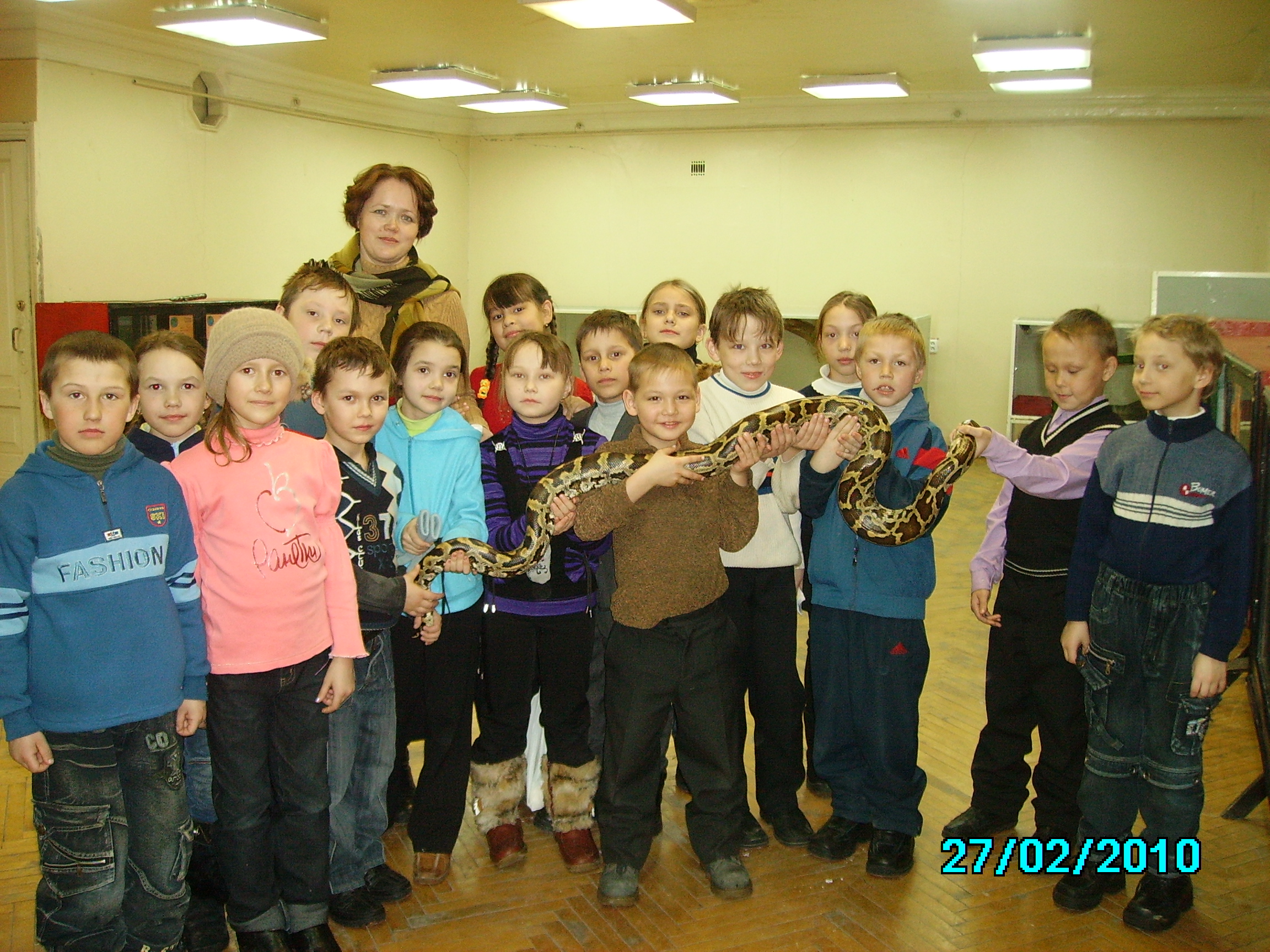 Капитонова Нина Ивановна,учитель начальных классов МБОУ «Калининская СОШ» Вурнарского района ЧР, составитель авторской Программы «Патриот» по военно-патриотическому воспитанию и формированию гражданственности у младших школьников.